Hazelwood Elementary Run/Walk-A-ThonPlott Trot T-ShirtALL T-SHIRTS MUST BE PRE-ORDERED AND PRE-PAID BY OCTOBER 15TH, 2015T-shirts can be picked up Tuesday, October 20th, 2015 at the Family Night for the Plott Trot.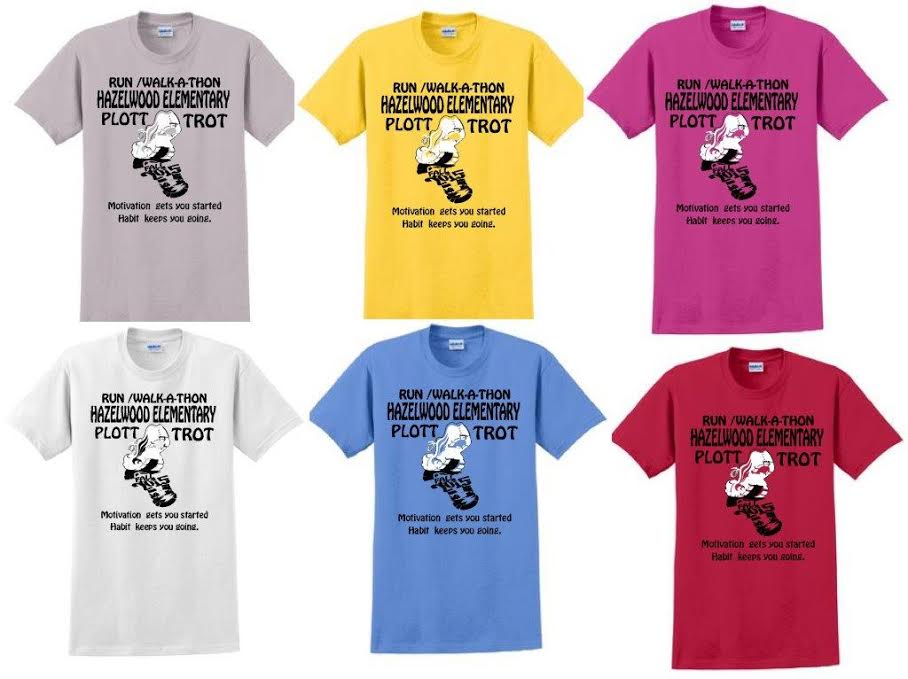 We are offering the t-shirt below in the following colors: white, charcoal, yellow, pink, red, and blue. This is not the same t-shirt as the Plott Trot in March.If your student would like to tie dye their Plott Trot t-shirt, they MUST order a white t-shirt. We will have a station for tie dying at Family Night October 20th, 2015. This will be the only time to tie dye.Please complete the form below, send money, and return to Hazelwood Elementary by October 15th, 2015. We WILL NOT be ordering more, and we WILL NOT have extras to purchase at the Plott Trot.----------------------------------------------------------------------------------------------------------------------------------------------------------------Student Name:_______________________________________________Student’s Teacher and Grade:___________________________________-Choose the color of t-shirt and mark the quantity under the correct size(s). T-Shirt is $8.00. **XX-Large and XXX-Large will be $2.00 more!T-Shirt ColorsYouth SmallYouth MediumYouth LargeYouthX-LargeAdult SmallAdult MediumAdult LargeAdultX-LargeAdultXX-Large(extra $2.00)AdultXXX-Large(extra $2.00)WhiteLight CharcoalYellowPinkRedBlueTotal: